ActividadesGrado: 7°Año A – BJueves: 23 de Abril de 2020Área: Ciencias Sociales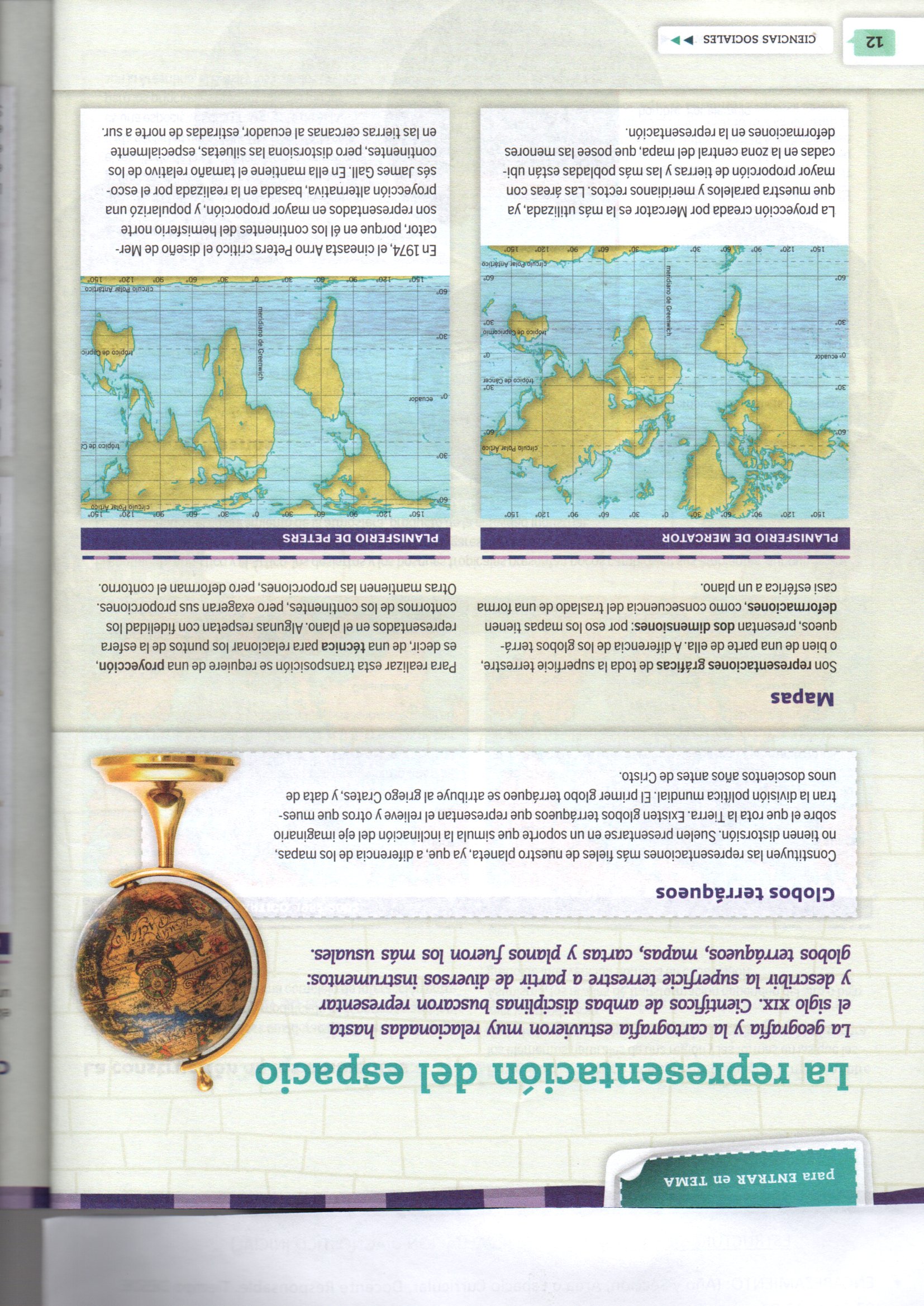 2 – ¿Por qué se dirá que los globos terráqueos son las representaciones más fieles del planeta Tierra?3 –Describe cómo se suelen presentar los globos terráqueos.4 – Explica qué son los mapas.5 - ¿Por qué los mapas tienen deformaciones?6 – Menciona las características del planisferio de Mercator y el planisferio de Peters.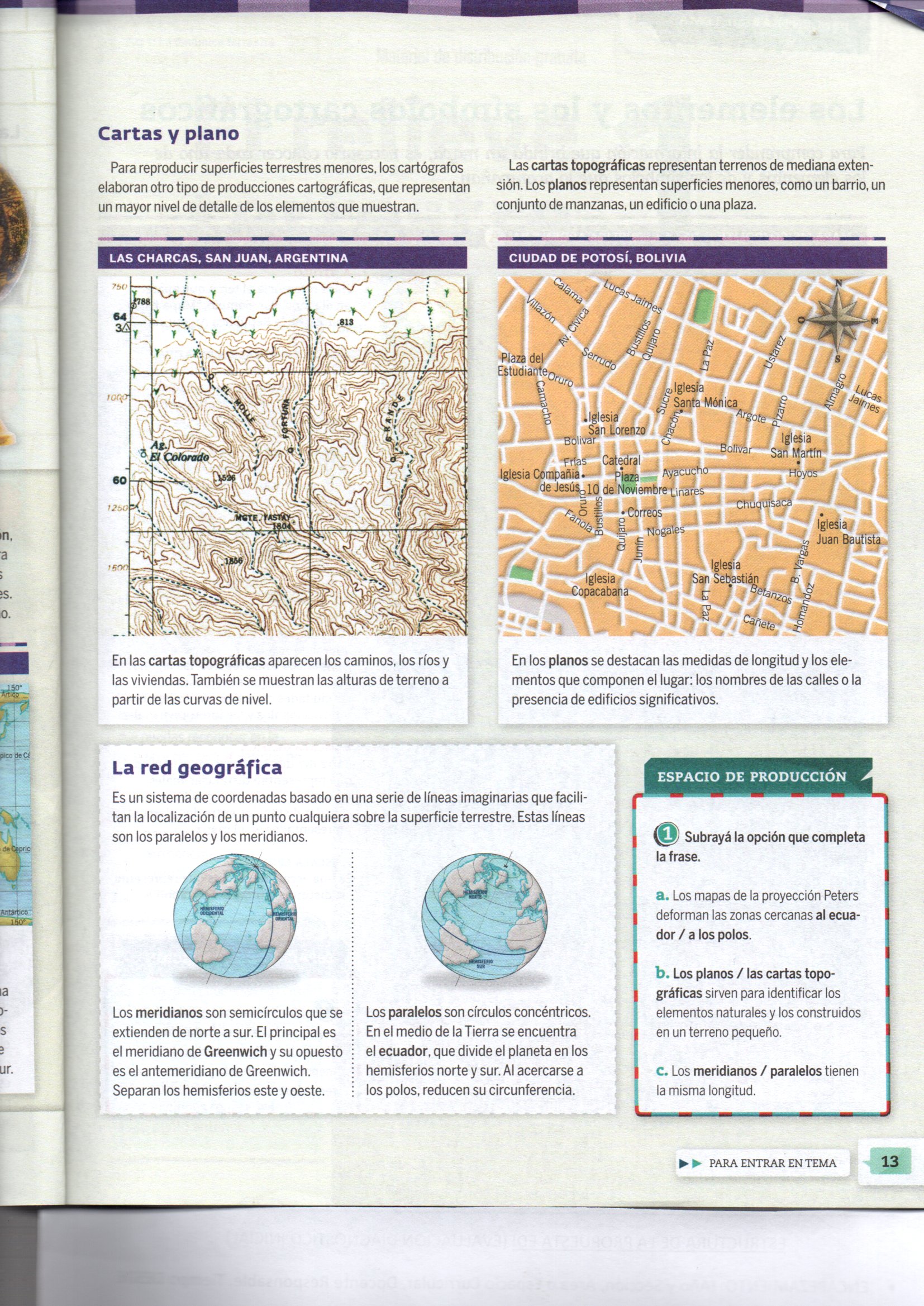 7 – Explica qué es la red geográfica.8 – Describe las diferencias entre paralelos y meridianos.